CAM360 电脑PC客户端录像查看进入CAM360电脑客户端（注：摄像机和电脑必须连接同一个网络。）第一步：摄像机已接通电源（电源灯亮）。第二步：摄像机已连接好网络。第三步：已经安装好CAM360电脑客户端二、录像查看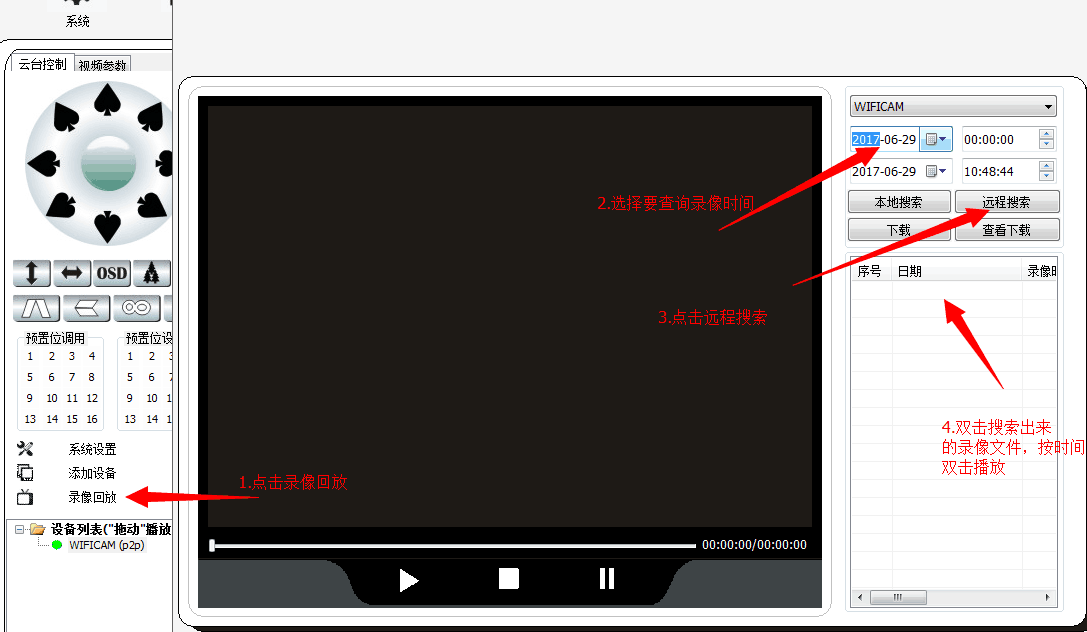 第一步：点击录像回放第二步：选择要查询的录像时间第三步：点击远程搜索第四步：按查看时间双击搜索出来的录像文件、播放